1.	Opening ceremony2.	Election of the Chairman and Vice-Chairmen3.	Approval of the agenda4.	Consideration of the Time Management Plan5.	Reporting on the implementation of the Dubai Action Plan (WTDC-14), and contribution to the implementation of the WSIS Plan of Action and the Sustainable Development Goals (SDGs)6.	Report on the implementation of outcomes of other ITU Conferences, Assemblies and meetings related to ITU-D work: Plenipotentiary Conference (PP-14), Radiocommunication Assembly (RA-15)/World Radiocommunication Conference (WRC-15), and World Telecommunication Standardization Assembly (WTSA-16)7.	Preparations for WTDC-17 7.1	Preliminary draft ITU-D contribution to the ITU Strategic Plan for 2020-20237.2	Preliminary draft ITU-D Action Plan 2018-2021 (including Study Group Questions)7.3	Preliminary draft WTDC-17 Declaration7.4	Rules of procedure of ITU-D (WTDC Resolution 1)7.5	Streamlining WTDC resolutions8.	Priority setting for Regional Initiatives, related projects and financing mechanisms9.	Any other business	Brahima Sanou
	Director___________________Regional Preparatory Meeting 
for WTDC-17 for Europe (RPM-EUR)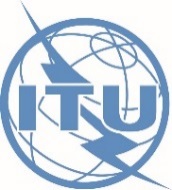 Vilnius, Lithuania, 27-28 April 2017Vilnius, Lithuania, 27-28 April 2017Document RPM-EUR17/1-E25 January 2017Original: English Director, Telecommunication Development BureauDirector, Telecommunication Development BureauDRAFT AGENDADRAFT AGENDA